          ЙЫШЁНУ                                                               РЕШЕНИЕ   07.12.2023 № 21-02_                                                                  07.12.2023 № 21-02       К\ке= поселок.                                                                    поселок Кугеси                                                                         Об утверждении Правил землепользования и застройки Чебоксарского муниципального округа Чувашской РеспубликиВ соответствии с Федеральным законом от 6 октября 2003 года №131-ФЗ «Об общих принципах организации местного самоуправления в Российской Федерации», Градостроительным кодексом Российской Федерации, Уставом Чебоксарского муниципального округа Чувашской Республики, протоколом  публичных слушаний и заключением о результатах публичных слушаний от 29.11.2023  по проекту  Правил землепользования и застройки  Чебоксарского муниципального округа  Чувашской Республики  Собрание депутатов Чебоксарского муниципального округа Чувашской Республики  р е ш и л о:1. Утвердить Правила землепользования и застройки Чебоксарского муниципального округа Чувашской Республики в составе:1.1. Текстовая часть Правил землепользования и застройки Чебоксарского муниципального округа Чувашской Республики (Приложение №1);1.2. Карта градостроительного зонирования Правил землепользования и застройки Чебоксарского муниципального округа Чувашской Республики (Приложение №2);1.3. Карта ограничений в использовании земельных участков и объектов капитального строительства Правил землепользования и застройки Чебоксарского муниципального округа Чувашской Республики (Приложение №3).2. Опубликовать настоящее решение в периодическом печатном издании «Ведомости Чебоксарского муниципального округа» и разместить на официальном сайте администрации Чебоксарского муниципального округа.3. Настоящее решение вступает в силу со дня его официального опубликования.Председатель Собрания депутатов Чебоксарского муниципального   округа Чувашской Республики                                                                        С.А. ВанюшкинГлава Чебоксарского муниципального   округа Чувашской Республики                                                                        В.Б. МихайловЧёваш Республикин Шупашкар муниципаллё округ.н депутатсен Пухёв.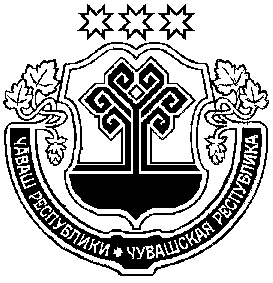 Собрание депутатовЧебоксарского муниципального округаЧувашской Республики